государственное казенное общеобразовательное учреждение 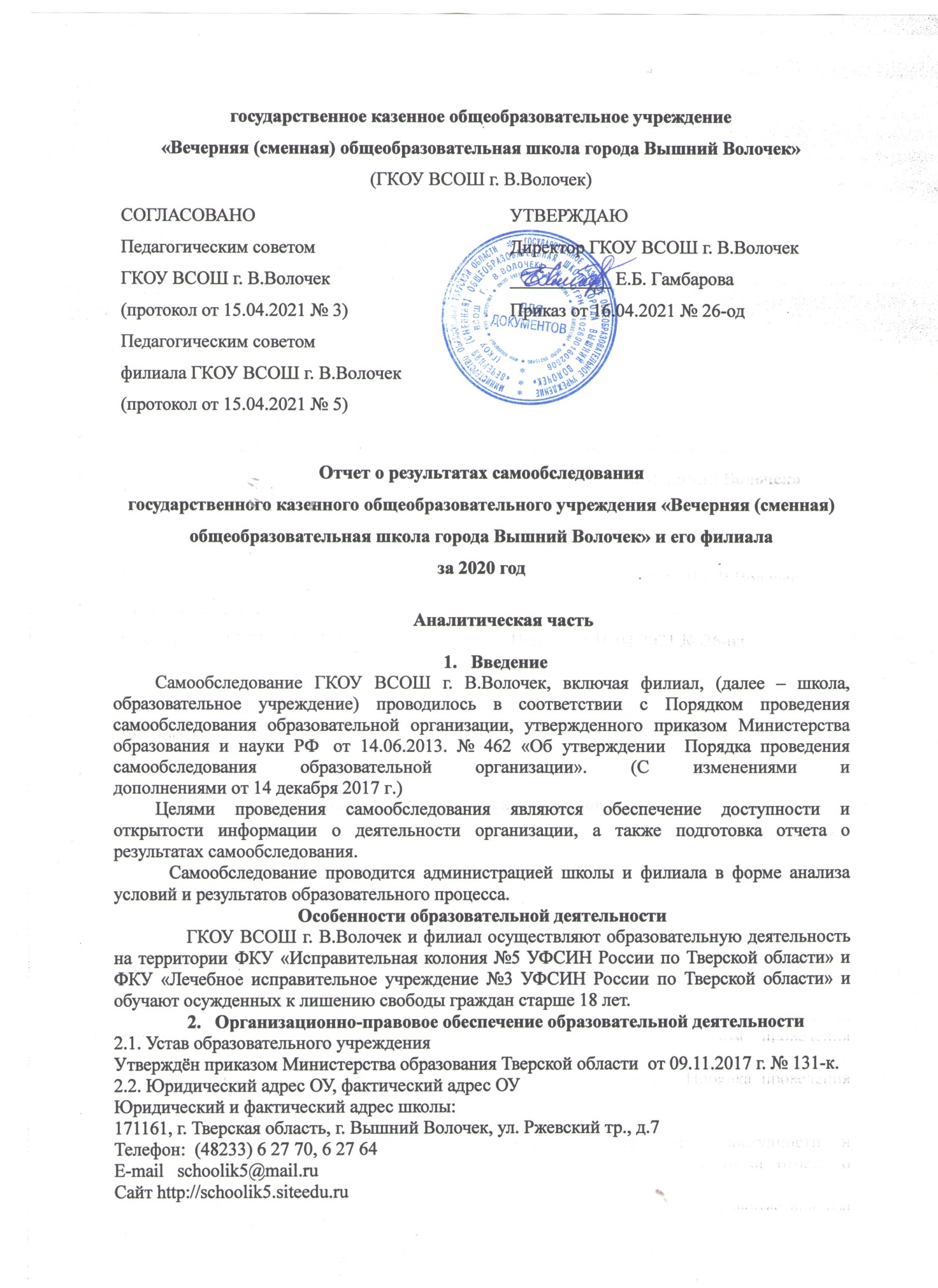 «Вечерняя (сменная) общеобразовательная школа города Вышний Волочек»(ГКОУ ВСОШ г. В.Волочек)Отчет о результатах самообследованиягосударственного казенного общеобразовательного учреждения «Вечерняя (сменная) общеобразовательная школа города Вышний Волочек» и его филиалаАналитическая частьВведениеСамообследование ГКОУ ВСОШ г. В.Волочек, включая филиал, (далее – школа, образовательное учреждение) проводилось в соответствии с Порядком проведения самообследования образовательной организации, утвержденного приказом Министерства образования и науки РФ  от 14.06.2013. № 462 «Об утверждении  Порядка проведения самообследования образовательной организации». (С изменениями и дополнениями от 14 декабря 2017 г.)Целями проведения самообследования являются обеспечение доступности и открытости информации о деятельности организации, а также подготовка отчета о результатах самообследования.   Самообследование проводится администрацией школы и филиала в форме анализа   условий и результатов образовательного процесса.Особенности образовательной деятельности	 ГКОУ ВСОШ г. В.Волочек и филиал осуществляют образовательную деятельность на территории ФКУ «Исправительная колония №5 УФСИН России по Тверской области» и ФКУ «Лечебное исправительное учреждение №3 УФСИН России по Тверской области» и обучают осужденных к лишению свободы граждан старше 18 лет.Организационно-правовое обеспечение образовательной деятельности2.1. Устав образовательного учрежденияУтверждён приказом Министерства образования Тверской области  от 09.11.2017 г. № 131-к.2.2. Юридический адрес ОУ, фактический адрес ОУЮридический и фактический адрес школы: 171161, г. Тверская область, г. Вышний Волочек, ул. Ржевский тр., д.7 Телефон:  (48233) 6 27 70, 6 27 64E-mail   schoolik5@mail.ru Сайт http://schoolik5.siteedu.ru Адрес филиала: Тверская область, Бологовский р-н, д. Михайловское.E-mail   filialliu3@mail.ru2.3. Наличие свидетельств:а) о государственной регистрации юридического лица -серия 69 № 000730691 10.11.2002 г., Межрайонной инспекцией Министерства  Российской Федерации по налогам и сборам № 3 по Тверской  области,   ОГРН 1026901602606.б) о постановке на учёт российской организации в налоговом органе по месту нахождения- серия 69 № 002287370 12.11.202 г., ИНН /ЛПП 6908007851/690801001.в) уведомление о постановке на учет филиала в налоговом органе с присвоением КПП 6908843001от 21.11.2017№ 440354467.2.4. Документы, на основании которых осуществляет свою деятельность школа:а) Лицензия  на право оказывать образовательные услуги по реализации  программ:    начального общего образования,  основного общего образования, среднего общего образования серия 69Л01 № 0001934 от 28.07.2016 года, выдана Министерством образования Тверской области, срок действия  - бессрочно; б) свидетельство  о государственной аккредитации: серия  69А01 № 0000754 от 31.08.2016 года, выдано Министерством образования Тверской области, срок действия  - 30.06.2023г.; в) Договор безвозмездного пользования (договор ссуды) между школой и ФКУ ЛИУ-3 от 05.02.2018 № б691-Т . Срок действия договора – до 31.12.2025 г.г) Договор безвозмездного пользования имуществом (договор ссуды) между школой и ФКУ ИК-5 от 16.03.2016 № 77 . Срок действия договора – 5 лет. В настоящее время действует новый договор безвозмездного пользования имуществом (договор ссуды) между школой и ФКУ ИК-5 от 05.04.2021  № б835-с. Срок действия договора до 31.12.2030 года.2.5. Учредитель – Министерство образования Тверской области Адрес: 170000, г. Тверь, площадь Святого Благоверного Князя Михаила Тверского, д. 5.3. Система управления образовательным учреждением	Управление школой строится на принципах единоначалия и самоуправления. Административные обязанности распределены согласно Уставу, штатному расписанию, четко распределены функциональные обязанности согласно квалификационным характеристикам.	Общее управление школой осуществляет директор в соответствии с действующим законодательством. Органы управления  образовательным учреждением:Общее собрание  трудового коллектива школыПедагогический совет школы Педагогический совет филиалаСовет школыВсе перечисленные структуры совместными усилиями решают основные задачи образовательного учреждения и соответствуют Уставу  ГКОУ ВСОШ г. В.Волочек.Организация управления образовательного учреждения соответствует уставным требованиям. Собственные нормативные и организационно-распорядительные документации соответствуют действующему законодательству и Уставу.В школе и филиале созданы и работают методические объединения учителей-предметников и классных руководителей. В 2020 году методическая работа велась по внедрению в образовательный процесс ФГОС среднего общего образовании (МО учителей-предметников) и по созданию новой воспитательной системы (МО классных руководителей). По итогам 2020 года система управления школой оценивается как эффективная, позволяющая учесть мнение работников и всех участников образовательных отношений. В следующем году изменение системы управления не планируется.Структура классовНачальное общее образование (1 – 3 классы) -  2 общеобразовательных группы;основное общее образование (5 – 9 классы) – 6 общеобразовательных группы;среднее общее образование (10 –12 классы) – 9 общеобразовательных групп.Контингент образовательного учреждения составляют осужденные к лишению свободы лица старше 18 лет.Контингент обучающихся нестабилен, движение учащихся происходит по объективным причинам (освобождение по концу срока отбывания наказания, условно досрочное освобождение, изменение режима наказания, перевод в другое учреждение УИС ), но это  не является  дестабилизирующим фактором работы учреждения.Реализуемые образовательные программыОбразовательная программа школы способствует развитию и социализации учащихся на основе усвоения ими федерального государственного образовательного стандарта начального общего образования, федерального государственного образовательного стандарта основного общего образования, федерального государственного образовательного стандарта среднего общего образования, федерального компонента государственного стандарта общего и среднего образования  (государственных образовательных стандартов общего образования 2004 года), через обеспечение условий для обучения, воспитания и развития учащихся в соответствии с их возрастом, склонностями и способностями, интересами, состоянием здоровья.Содержание и структура учебного плана начального общего образования в 1 – 3-х классах определяются требованиями федерального государственного образовательного стандарта начального общего образования, в 5-9-х классах - федерального государственного образовательного стандарта основного общего образования, в 10-м классе - федерального государственного образовательного стандарта среднего общего образования, в 11-12-х классах — федерального базисного учебного плана, федерального компонента государственного стандарта общего образования, утвержденного приказом МО РФ "Об утверждении федерального компонента государственных стандартов начального общего, основного общего и среднего (полного) общего образования" от 05.03.2004 N 1089", санитарно-эпидемиологических правил и нормативов СанПиН.Оценка  образовательной деятельностиОбразовательная деятельность в Школе организуется в соответствии с Федеральным законом от 29.12.2012 № 273-ФЗ «Об образовании в Российской Федерации», ФГОС начального общего, основного общего и среднего общего образования, СП 2.4.3648-20 «Санитарно-эпидемиологические требования к организациям воспитания и обучения, отдыха и оздоровления детей и молодежи», СанПиН 1.2.3685-21 «Гигиенические нормативы и требования к обеспечению безопасности и (или) безвредности для человека факторов среды обитания», другими нормативными правовыми актами, которые регулируют деятельность образовательных организаций, основными образовательными программами. локальными нормативными актами Школы.Учебный план начальных  классов ориентирован на 3-летний нормативный срок освоения основной образовательной программы начального общего образования (реализация ФГОС НОО) согласно Положению об ускоренном обучении, 5–9-х классов – на 5-летний нормативный срок освоения основной образовательной программы основного общего образования (реализация ФГОС ООО), 10–12-х классов – на 3-летний нормативный срок освоения образовательной программы среднего общего образования (реализация ФГОС СОО).В 2020 году в результате введения ограничительных мер в связи с распространением коронавирусной инфекции часть образовательных программ в 2019/20 и в 2020/21 учебных годах пришлось реализовывать с применением дистанционных образовательных технологий (использовался 4 тип обучения). Все обучающиеся были обеспечены учебниками и канцелярскими принадлежностями. У обучающихся нет  доступа к сети Интернет, поэтому учителя разрабатывали задания для учащихся каждого класса и отправляли по электронной почте на адрес школы. Затем задания распечатывались и раздавались обучающимся. При дистанционной форме обучения учителя применяли следующие виды самостоятельной работы учащихся: работа с учебником, иной литературой для изучения материала; задания для самостоятельной работы, контрольные работы, тесты, проекты.Воспитательная работа и внеурочная деятельностьВ период весенней самоизоляции занятия внеурочной деятельностью перевели в дистанционный режим на всех уровнях общего образования. С 1 сентября по 31 декабря 2020 года внеурочная деятельность реализовывалась  в особом режиме. 30 процентов занятий проводили очно. 70 процентов – перевели в нестандартный формат. Для этого использовали смешанные и дистанционные формы. Например, организовали просмотр фильмов с последующим обсуждением, спектаклей, концертов; проводили  виртуальные экскурсии в музеях, выставках и т.д. Это позволило обеспечить выполнение учебного плана по внеурочной деятельности.В течение учебного года классными руководителями вместе с обучающимися велась подготовка к мероприятиям, посвященным 75–летию Победы в Великой Отечественной войне: создание проектов, выпуск стенгазет, проведение классных часов и бесед на различные темы с использованием ИКТ-технологий, онлайн-беседы с участием педагогов школы и филиала.  В марте–мае школа приняла участие  в региональной акции «Цветок памяти», посвященной  75-летию Великой Победы советского народа над фашистской Германией. Мы сами вырастили рассаду цветов и к ( Мая высадили в клумбы. Фотоотчет отправили организаторам акции. За участие в этой акции педагоги и учащиеся школы получили благодарности Министерства природных ресурсов и экологии Тверской области и сертификаты участников. Однако, в связи с санитарно-эпидемиологическими мероприятиями, связанными с предотвращением распространения новой коронавирусной инфекции, требованиями УФСИН России по Тверской области с целью минимизации рисков и угроз, связанных с распространением на территории Тверской области новой коронавирусной инфекции, некоторые запланированные мероприятия не были проведены и перенесены на следующий 2020–2021 учебный год. Тем не менее, воспитательная работа не остановилась. Ко дню Великой Победы в отрядах состоялся просмотр документальных и художественных фильмов «Война Анны», «Танк Т-34», «Битва за Севастополь» и др.Школа на протяжении ряда лет является участником конкурса-олимпиады «Звездный час» для обучающихся школ при исправительных учреждениях. Результаты участия:Оценка содержания и качества подготовки обучающихсяПриведенная статистика показывает, что положительная динамика успешного освоения основных образовательных программ сохраняется.Обучающихся с ОВЗ и инвалидностью в 2020 году в школе не было.В 2020 году школа продолжала успешно реализовывать рабочие программы «Второй иностранный язык: «немецкий», «Родной русский язык», «Родная русская литература», которые являются обязательными  в основных образовательных программах начального общего, основного общего и среднего общего образования. Оценка качества подготовки выпускниковВ связи с неблагоприятной эпидемиологической обстановкой, связанной с распространением новой коронавирусной инфекции на территории России ГВЭ отменили как форму аттестации для  выпускников таких образовательных учреждений, как наша Школа, на основании постановления Правительства от 10.06.2020 № 842. Школа выдавала аттестаты на основании рекомендаций Министерства просвещения РФ и Министерства образования Тверской области с учетом текущей ситуации: годовые оценки выставили по итогам двух полугодий. Аттестаты получили 100% выпускников основной и средней школы.3. Условия реализации образовательных программ.Оценка качества кадрового обеспеченияНа период самообследования в Школе работают 11 педагогов, из них 9 – внутренних совместителей. В целях повышения качества образовательной деятельности в школе проводится целенаправленная кадровая политика, основная цель которой – обеспечение и сохранение численного и качественного состава кадров в его развитии, в соответствии потребностями Школы и требованиями действующего законодательства.Основные принципы кадровой политики направлены:на сохранение, укрепление и развитие кадрового потенциала;создание квалифицированного коллектива, способного работать в современных условиях;повышения уровня квалификации педагогов.Оценивая кадровое обеспечение образовательной организации, являющееся одним из условий, которое определяет качество подготовки обучающихся, необходимо констатировать следующее:образовательная деятельность в школе обеспечена квалифицированным профессиональным педагогическим составом;в Школе создана устойчивая целевая кадровая система;кадровый потенциал Школы динамично развивается на основе целенаправленной работы по повышению квалификации педагогов.По итогам 2020 года Школа перешла на применение профессиональных стандартов. Все педагогические работники  соответствуют квалификационным требованиям профстандарта «Педагог».В период дистанционного обучения все педагоги Школы успешно освоили онлайн-сервисы, применяли цифровые образовательные ресурсы.Педагогический коллектив школы состоит из 11 педагогов. Из них: 7 учителей (64%) имеют высшую квалификационную категорию 2 учителя (18 %) - первую квалификационную категорию2 учителя (18%) не имеют квалификационной категории.Педагогический стаж имеют:от 5 до 10 лет  – 1от 10 до 15 лет  – 2от 15 до 20 лет – 2 от 20 до 25 лет – 2 свыше 25 лет – 7В школе работают учителя, имеющие различные звания и награды в сфере образования:	1 педагог (филиал) - значок  “Отличник народного просвещения”,10 педагогов награждены Почетной грамотой МО и Н РФ.2 педагога прошли профессиональную переподготовку и получили квалификацию «Учитель средней школы».Все учителя регулярно проходят курсы повышения квалификации. Оценка качества учебно-методического и библиотечно-информационного обеспечения	Материально-техническое обеспечение Школы позволяет реализовывать в полной мере образовательные программы. В Школе и филиале оборудовано 10 учебных кабинетов, оснащенных современной мультимедийной техникой.В 2020 году проведен капитальный ремонт пола в кабинете №5 и косметический ремонт во всех учебных кабинетах в школе при ФКУ ИК-5. Учебные кабинеты оборудованы соответствующей мебелью, стендами. В 2-х кабинетах оборудовано АРМ учителя. Кабинеты  оборудованы   интерактивными досками, мультимедийными короткофокусными проекторами, экранами.  В работе используется документ-камера, система для голосования. В административных кабинетах имеется компьютерная и множительная техника.Медицинское обслуживание и организация питания осуществляются ФКУ ИК-5 УФСИН России по Тверской области и ФКУ ЛИУ-3 УФСИН России по Тверской области.Общая характеристика библиотечного фонда:объем библиотечного фонда – 1890 единиц;объем учебного фонда – 1672 единицы.справочный материал – 40 единицхудожественная литература – 12 единиц.Фонд формируется за счет областного бюджета.Учебники  соответствуют требованиям ФГОС, входят в федеральный перечень, утвержденный приказом Минпросвещения России от 20.05.2020 № 254.В школе и филиале  имеются электронные образовательные ресурсы, мультимедийные средства (учебники, электронные плакаты, презентации, электронные энциклопедии, дидактические материалы).Оснащенность школы соответствующими учебными пособиями недостаточная. Существует необходимость обновления фонда учебников в соответствии с ФГОС начального, основного, среднего образования. Но отсутствует финансирование на закупку учебной литературы для обновления фонда и для приобретения учебников по ФГОС среднего образования. По обновлению фонда учебников принято решение обратиться к учредителю с просьбой о выделении финансовых средств.Оценка организации учебного процессаОрганизация учебного процесса в школе и филиале регламентируется режимом занятий, учебным планом, календарным учебным графиком, расписанием занятий, локальными нормативными актами школы.Образовательная деятельность в школе осуществляется по пятидневной учебной неделе для всех классов. Занятия проводятся в две смены в филиале – в одну смену. В соответствии с СП 3.1/2.43598-20 и методическими рекомендациями по организации начала работы образовательных организаций при исправительных учреждениях Тверской области  в 2020/21 учебном году Школа:1. Закрепила классы за кабинетами;4. Составила и утвердила графики уборки и проветривания кабинетов;3. Разместила на стендах и сайте школы необходимую информацию об антикоронавирусных мерах4. Обеспечена  бесконтактными термометрами, рециркуляторами передвижными и настенными для каждого кабинета, средствами для антисептической обработки рук, масками медицинскими, перчатками. Запасы регулярно пополняются.Условия, обеспечивающие безопасность образовательной средыВ  целях обеспечения безопасности и антитеррористической защищенности обучающихся администрацией школы и филиала проводился  комплекс мероприятий, направленных на повышение уровня безопасности  образовательного учреждения:выполнение правовых актов и нормативно-технических документов по созданию здоровых и безопасных условий труда;усиление внимания к вопросам безопасности жизнедеятельности при изучении учебных предметов и занятий во внеурочное время;изучение в рамках учебного плана школы предмета ОБЖ в 5-11 классах;организация обучения учащихся и сотрудников школы по ГО и ЧС, ПБ, ОТ;соблюдение норм и правил  СанПиН;проведение своевременных инструктажей обучающихся и работников;проведение мероприятий с сотрудниками и обучающимися школы по вопросам антикоррупционной деятельности;проведение специальной оценки условий труда.Проведение данных мероприятий подтверждает гражданскую позицию сотрудников и обучающихся в отношении антикоррупционной политики государства и способствует повышению знаний в области антитеррористической защищенности. В 2021 году также запланированы мероприятия по обеспечению безопасности образовательной  среды. ПОКАЗАТЕЛИ ДЕЯТЕЛЬНОСТИза 2020 годАнализ показателей указывает на то, что Школа имеет инфраструктуру, которая соответствует требованиям СП 2.4.3648-20 «Санитарно-эпидемиологические требования к организациям воспитания и обучения, отдыха и оздоровления детей и молодежи» и позволяет реализовывать образовательные программы в полном объеме в соответствии с ФГОС общего образования.Школа укомплектована достаточным количеством педагогических и иных работников, которые имеют высокую квалификацию и регулярно проходят повышение квалификации, что позволяет обеспечивать стабильные качественные результаты обучающихся.СОГЛАСОВАНОПедагогическим советомГКОУ ВСОШ г. В.Волочек (протокол от 15.04.2021 № 3)Педагогическим советомфилиала ГКОУ ВСОШ г. В.Волочек (протокол от 15.04.2021 № 5)УТВЕРЖДАЮДиректор ГКОУ ВСОШ г. В.Волочек ___________ Е.Б. ГамбароваПриказ от 16.04.2021 № 26-од№Ф И О Должность1.Гамбарова Елена БорисовнаДиректор2.Журжина Ангелина АлексеевнаЗаместитель директора по УВР3.Короткова Ольга МихайловнаЗаведующая филиалом4.Виноградова Нина НиколаевнаГлавный  бухгалтер№ п/пМероприятия школыСроки«1 сентября – День Знаний»8 сентября – международный день распространения грамотностиСентябрь 5 октября – Всемирный день учителяОктябрь Общеколонийский праздник «ИК-5 – 140!»4 ноября – День народного единства30 ноября – 25 лет со дня утверждения Государственного Герба РФНоябрь3 декабря – День Неизвестного солдата 12 декабря – День Конституции Российской Федерации17-21 декабря – неделя русского языка и литературыДекабрь27 января  - 75 лет с начала операции по снятию блокады ЛенинградаЯнварь 23 февраля – День защитника ОтечестваФевраль 8 марта – Международный женский день21 марта – Всемирный день поэзииАпрель 12 апреля – День космонавтикиМарт 9 мая – День Победы советского народа в Великой Отечественной войне 1941 – 1945 гг.«Последний звонок»МайПроведение  мероприятий                                                                                                                                                                                                                                        в отрядахВ течение года№ п/пМероприятия филиалаСроки11 сентября – День Знаний. Видеофильм «Пусть будет мир на всей планете!»3 сентября – День окончания Второй мировой войны (1945 г.)сентябрь 2Проект «Год памяти и славы. Война с необычного ракурса»Фильм «Они ушли не долюбив, не докурив последней папиросы…» (поэты ВОВ)5 октября – Всемирный день учителяИгра «Брейн-ринг» между коллективами учителей и учащихсяоктябрь-декабрьоктябрьоктябрь 324 ноября – 290 лет со дня рождения А.В. Суворова, русского полководца29 ноября – День матери России(конкурс сочинений)Участие в IX межрегиональном конкурсе-олимпиаде «Звездный час»ноябрь4Проект «Год памяти и славы. Война с необычного ракурса».3 декабря – День Неизвестного Солдата - в память о российских и советских воинах, погибших в боевых действиях на территории нашей страны или за ее пределами.17-21 декабря – неделя русского языка и литературыУчастие в IX межрегиональном конкурсе-олимпиаде «Звездный час»декабрь5Проект «Международный год мира и доверия» «Ржевский мемориал»20-24 января: неделя математики и физикиБлиц-турнир по физике и математикеянварь6Проект «Международный год мира и доверия»23 февраля – День защитника Отечества.Участие в IX  межрегиональном конкурсе-олимпиаде «Звездный час»февраль7Проект «Международный год мира и доверия»Участие в IX межрегиональном конкурсе-олимпиаде «Звездный час»март 8Проект «Международный год мира и доверия»12 апреля – 60 лет со дня первого полета человека в космосапрель99 мая – День Победы.«Говорят погибшие герои» «Последний звонок»май10Проведение  мероприятий                                                                                                                                                                                                                                        в отрядахВ течение годаПредметУчитель-координаторФИО участникаКлассМестоБиология Заулочная И. В.Павлова А. А.10Результаты отсутствуютОбществознаниеКутузова Л. Н.Шеметова Т. Ф.116ОбществознаниеКороткова О.М.Фролов Н.А.105ФизикаАндреева В.М.Вашаломидзе А.В.12Результатов нетИстория Кутузова Л. Н.Сенькина А. Е.105ИсторияКороткова О.М.Степанов А. В.81 (победитель)ИсторияКороткова О.М.Вашаломидзе А.В.126Русский языкСамодурова О. А.Золотова А. В.9Результаты отсутствуютРусский языкПирмамедова С. Г.Шеметова Т. Ф.11Результаты отсутствуютЛитература Пирмамедова С. Г.Грабскис М. А.11Результаты отсутствуютРусский языкВасильева О.В.Вашаломидзе А.В.12Результатов нетАнглийский языкИванова С.А.Вашаломидзе А.В.12Результатов нетМатематикаИванова С.А.Люнин П.М.10Результатов нетМатематикаИванова С.А.Степанов А.В.8Результатов нет№ п/пПараметры статистики2017/18учебный год2018/19учебный год2019/20учебный год1Количество обучающихся на конец учебного года, в том числе:1– начальная школа19861– основная школа3439331– средняя школа6554552Количество оставленных на повторное обучение:2– начальная школа–––2– основная школа––2– средняя школа–––3Не получили аттестата:3– об основном общем образовании–––3– среднем общем образовании–––4Окончили школу с аттестатом особого образца:4– в основной школе0004– средней школе000Учебный годКачество знаний2017-20184%2018-20194%2019-20209%N п/пПоказателиЕдиница измерения1.Образовательная деятельность1.1Общая численность учащихся150 человек1.2Численность учащихся по образовательной программе начального общего образования16 человек1.3Численность учащихся по образовательной программе основного общего образования45 человек1.4Численность учащихся по образовательной программе среднего общего образования89 человек1.5Численность/удельный вес численности учащихся, успевающих на "4" и "5" по результатам промежуточной аттестации, в общей численности учащихся8/9 человек/%1.6Средний балл государственного выпускного экзамена выпускников 9 класса по русскому языкуГИА не проводилась1.7Средний балл государственного выпускного экзамена выпускников 9 класса по математикеГИА не проводилась1.8Средний балл государственного выпускного экзамена выпускников 12 класса по русскому языкуГИА не проводилась1.9Средний балл государственного выпускного экзамена выпускников 12 класса по математикеГИА не проводилась1.10Численность/удельный вес численности выпускников 9 класса, получивших неудовлетворительные результаты на государственной итоговой аттестации по русскому языку, в общей численности выпускников 9 классаГИА не проводилась1.11Численность/удельный вес численности выпускников 9 класса, получивших неудовлетворительные результаты на государственной итоговой аттестации по математике, в общей численности выпускников 9 классаГИА не проводилась1.14Численность/удельный вес численности выпускников 9 класса, не получивших аттестаты об основном общем образовании, в общей численности выпускников 9 класса0/0     человек/%1.15Численность/удельный вес численности выпускников 12 класса, не получивших аттестаты о среднем общем образовании, в общей численности выпускников 12 класса0/0                     человек/%1.16Численность/удельный вес численности выпускников 9 класса, получивших аттестаты об основном общем образовании с отличием, в общей численности выпускников 9 класса0/0человек/%1.17Численность/удельный вес численности выпускников 12 класса, получивших аттестаты о среднем общем образовании с отличием, в общей численности выпускников 12 класса0/0человек/%1.18Численность/удельный вес численности учащихся, принявших участие в различных олимпиадах, смотрах, конкурсах, в общей численности учащихся9/6     человек/%1.19Численность/удельный вес численности учащихся - победителей и призеров олимпиад, смотров, конкурсов, в общей численности учащихся, в том числе:1/0,6 человек / %1.19.1Регионального уровня0/0 человек/ %1.19.2Федерального уровня1/0,6% человек/%1.19.3Международного уровня0/0  человек/%1.20Численность/удельный вес численности учащихся, получающих образование с углубленным изучением отдельных учебных предметов, в общей численности учащихся0/0  человек/%1.24Общая численность педагогических работников, в том числе:14 человек1.25Численность/удельный вес численности педагогических работников, имеющих высшее образование, в общей численности педагогических работников13/93 человек/%1.26Численность/удельный вес численности педагогических работников, имеющих высшее образование педагогической направленности (профиля), в общей численности педагогических работников12/86 человек/%1.27Численность/удельный вес численности педагогических работников, имеющих среднее профессиональное образование, в общей численности педагогических работников1/7% человек/%1.28Численность/удельный вес численности педагогических работников, имеющих среднее профессиональное образование педагогической направленности (профиля), в общей численности педагогических работников1/7% человек/%1.29Численность/удельный вес численности педагогических работников, которым по результатам аттестации присвоена квалификационная категория, в общей численности педагогических работников, в том числе:12/86%человек/%1.29.1Высшая10/71                      человек/%1.29.2Первая2/14   человек/%1.30Численность/удельный вес численности педагогических работников в общей численности педагогических работников, педагогический стаж работы которых составляет:1.30.1До 5 лет0/          человек/%1.30.2Свыше 30 лет8/57 человек/%1.31Численность/удельный вес численности педагогических работников в общей численности педагогических работников в возрасте до 30 лет0/0       человек/%1.32Численность/удельный вес численности педагогических работников в общей численности педагогических работников в возрасте от 55 лет6/43 человек/%1.33Численность/удельный вес численности педагогических и административно-хозяйственных работников, прошедших за последние 5 лет повышение квалификации/профессиональную переподготовку по профилю педагогической деятельности или иной осуществляемой в образовательной организации деятельности, в общей численности педагогических и административно-хозяйственных работников14/100 человек/%1.34Численность/удельный вес численности педагогических и административно-хозяйственных работников, прошедших повышение квалификации по применению в образовательном процессе федеральных государственных образовательных стандартов, в общей численности педагогических и административно-хозяйственных работников14/100 человек/%2.Инфраструктура2.1Количество компьютеров в расчете на одного учащегося1 на 42.2Количество экземпляров учебной и учебно-методической литературы из общего количества единиц хранения библиотечного фонда, состоящих на учете, в расчете на одного учащегося11,4 единиц2.3Наличие в образовательной организации системы электронного документооборотада2.4Наличие читального зала библиотеки, в том числе:нет2.4.1Возможность  работы на стационарных компьютерах или использования переносных компьютеровда2.4.5С контролируемой распечаткой бумажных материаловда2.6Общая площадь помещений, в которых осуществляется образовательная деятельность, в расчете на одного учащегося2,0 кв. м